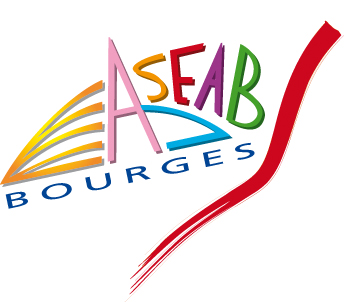 Association Sportive Et Artistique de Bourges :Convocation Assemblée Générale Ordinaire Elective du 8 février 2024Je soussignée M/Mme …………………………………. adhérent (e) ASEAB n°…………………….donne procurationà M / Mme ………………………………………………. adhérent (e) ASEAB n°…………………..Pour me représenter à l’Assemblée Générale Ordinaire de l’ASEAB du 8 février 2024.A Bourges… le     /     / 2024    Signature : 